Загальна інформаціяНавчальна дисципліна викладається на першому курсі у другому семестрі 2. Анотація навчальної дисципліниДисципліна "Перспективи удосконалення парових і газових турбін" входить у кількість завершуючих спеціальних дисциплін, яка вивчає газодинамічні та енерготехнологічні процеси в парових і газових турбінах, їх аналіз та основні напрямки підвищення ефективності з посиланням на сучасні досягнення науково технічних технологій.3. Мета навчальної дисципліниСприяти отриманню студентами знань з питань передового досвіду конструювання турбінного обладнання, стану техніки та методик проведення дій, що до удосконалення ефективності парових та  газових турбін, підвищення їх технічних та економічних показників. Вивчення сучасних досягнень в області грамотної експлуатації парових та газових турбін. Ознайомлення з основними тенденціями сучасних технологій, що сприяють досягненням таких цілей.В результаті вивчення курсу «Перспективи удосконалення парових і газових турбін» студенти повиннізнати:    складові частини парових та газових турбін;     конструкції компресорів, камер згоряння і форсунок;     оптимальну форму проточної частини, оптимальні суміші повітря та палива;    складові, що впливають на коефіцієнт корисної дії турбін;вміти:застосовувати отримані знання до рішення практичних завдань з        обчислювання, проектування та основ будування турбінного обладнання;    вибирати необхідну конструкцію турбін, тип допоміжного обладнання для отримання найліпших показників його підвищення економічності та надійності роботи.4. Програмні компетентності та результати навчання за дисципліною5. Зміст навчальної дисципліни 6. Система оцінювання та інформаційні ресурсиВиди контролю: поточний, підсумковий.Нарахування балівІнформаційні ресурси7. Політика навчальної дисципліниПолітика всіх навчальних дисциплін в ОНАХТ є уніфікованою та визначена з урахуванням законодавства України, вимог ISO 9001:2015, «Положення про академічну доброчесність в ОНАХТ» та «Положення про організацію освітнього процесу».Викладач		________________ Ю.О. Яковлев				підписЗавідувач кафедри	________________ В.І. Мілованов				підпис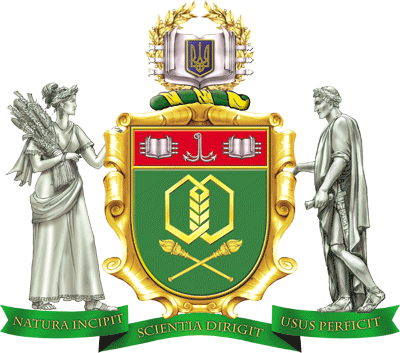 Силабус навчальної дисципліниПЕРСПЕКТИВИ УДОСКОНАЛЕННЯ ПАРОВИХ І ГАЗОВИХ ТУРБІНСилабус навчальної дисципліниПЕРСПЕКТИВИ УДОСКОНАЛЕННЯ ПАРОВИХ І ГАЗОВИХ ТУРБІНСилабус навчальної дисципліниПЕРСПЕКТИВИ УДОСКОНАЛЕННЯ ПАРОВИХ І ГАЗОВИХ ТУРБІНСилабус навчальної дисципліниПЕРСПЕКТИВИ УДОСКОНАЛЕННЯ ПАРОВИХ І ГАЗОВИХ ТУРБІНСилабус навчальної дисципліниПЕРСПЕКТИВИ УДОСКОНАЛЕННЯ ПАРОВИХ І ГАЗОВИХ ТУРБІНСилабус навчальної дисципліниПЕРСПЕКТИВИ УДОСКОНАЛЕННЯ ПАРОВИХ І ГАЗОВИХ ТУРБІНСтупінь вищої освіти:Ступінь вищої освіти:Ступінь вищої освіти:Ступінь вищої освіти:магістрмагістрСпеціальність:Спеціальність:142 Енергетичне машинобудування142 Енергетичне машинобудування142 Енергетичне машинобудування142 Енергетичне машинобудуванняОсвітньо-професійна програма:Освітньо-професійна програма:Освітньо-професійна програма:Освітньо-професійна програма:Освітньо-професійна програма:Газотурбінні установки та компресорні станціїВикладач:Яковлев Юрій Олександрович, доцент кафедри Компресорів та пневмоагрегатів,кандидат технічних наук, доцентЯковлев Юрій Олександрович, доцент кафедри Компресорів та пневмоагрегатів,кандидат технічних наук, доцентЯковлев Юрій Олександрович, доцент кафедри Компресорів та пневмоагрегатів,кандидат технічних наук, доцентЯковлев Юрій Олександрович, доцент кафедри Компресорів та пневмоагрегатів,кандидат технічних наук, доцентЯковлев Юрій Олександрович, доцент кафедри Компресорів та пневмоагрегатів,кандидат технічних наук, доцентКафедра:Компресорів та пневмоагрегатів, т. 712-40-80Компресорів та пневмоагрегатів, т. 712-40-80Компресорів та пневмоагрегатів, т. 712-40-80Компресорів та пневмоагрегатів, т. 712-40-80Компресорів та пневмоагрегатів, т. 712-40-80Профайл викладачаПрофайл викладачаПрофайл викладача Контакт: e-mail:uykovlev11@gmail.com, 048-7124080 Контакт: e-mail:uykovlev11@gmail.com, 048-7124080 Контакт: e-mail:uykovlev11@gmail.com, 048-7124080Тип дисципліни - обов’язкова Мова викладання - українськаКількість кредитів - 4, годин - 120Кількість кредитів - 4, годин - 120Кількість кредитів - 4, годин - 120Кількість кредитів - 4, годин - 120Кількість кредитів - 4, годин - 120Аудиторні заняття, годин:всьоголекціїлекціїпрактичнілабораторніденна5020202010заочнаСамостійна робота, годинДенна -70Денна -70Заочна - 0Заочна - 0Розклад занять